A Gyöngyösbokréta és Durindó Fesztivál Működési és ügyrendi szabályzatának 7. szakaszaalapján a Gyöngyösbokréta és Durindó Fesztiváltanácsa meghozta aLX. Gyöngyösbokréta és a XLVII. Durindó
szervezési szabályzatát1. szakaszA LX. Gyöngyösbokréta és a XLVII. Durindó (a továbbiakban: Fesztivál) a vajdasági magyar népzenei együttesek, néptánccsoportok és szólisták hagyományápoló és hagyományőrző, ifjúsági és felnőtt kategóriájú szemléje. Magyar nótát, népies műzenét, valamint népdalfeldolgozásokat játszó pályázók jelentkezését nem áll módunkban fogadni a Durindón.Az idei fesztivált az Együttműködő nemzet éve jegyében június 8-án és 9-én Adán szervezzük meg – ünnepelve hagyományainkat, a megtartó erőt, a gondviselést és az együvé tartozásunkat, hálával teli szívvel emlékezve azokra az elődökre, akik 45 évvel ezelőtt megszervezték Adán a XVI. Gyöngyösbokrétát, valamint Bodor Anikóra, akinek útmutatásai örökérvényűek. Emlékezzünk meg dr. Kiss Lajos 50 éve közreadott Horgosi népdalok című daloskönyvére, amely idén kibővítve jelenik meg, valamint Bartuc Szilveszterre és Vlasity Károlyné Zélity Klárára, akik mindketten Ada község szülöttjei, és akik – tanítói, alkotói és gyűjtő munkásságukkal – megkerülhetetlen egyéniségei voltak a vajdasági népzenei és néptáncmozgalomnak. Jelentős évfordulónk idén az első moholi római katolikus templom építésének 200 éves jubileuma is.Felemelő tudni azt és emlékeztetni magunkat arra, hogy az idei a sorrendben hatvanadik Gyöngyösbokréta. Az elsőt 1936-ban szervezeték meg Gomboson. Erről a Reggeli Újság című lap így ír: „Most csillogtatta meg először népünk ősi kincseit, azzal a tudattal, hogy abból kedvünk szerint meríthessünk” majd így folytatja „…ez a Gyöngyösbokréta volt magyarságunk benső összeborulásának élő bizonysága”. 2. szakaszA Fesztivál minden évben az örömteli újratalálkozás ünnepe. Az együttesek a Gyöngyösbokrétára és a Durindóra készülő magyar népzenei, illetve néptáncműsorukat a fesztivál előtt más közönség előtt is bemutatják.3. szakaszA Fesztivál műsora két részből áll: a népzenei együttesek és szólisták a Durindón, a néptáncegyüttesek és a szólótáncosok pedig a Gyöngyösbokrétán mutatják be műsorukat.Az elmúlt évekhez hasonlóan a Gyöngyösbokrétát szombaton (június 8-án), a Durindót vasárnap (június 9-én) rendezzük meg.4. szakaszA Fesztivál nem versenyjellegű.A Gyöngyösbokréta, valamint a Durindó Művészeti Szakbizottsága a résztvevők produkcióit részletesen a Fesztiválon készített jegyzeteit felhasználva a későbbi időpontokban megszervezett régiós találkozókon értékeli.5. szakaszA Szervezőbizottság április 1-éig minden vajdasági település magyar művelődési szervezetének eljuttatja a Fesztivál szervezési szabályzatát és a jelentkezéshez szükséges információkat, dokumentumokat, amelyeket egyúttal a Vajdasági Magyar Művelődési Intézet honlapján is közzétesz. (www.vmmi.org).A benevezés határideje 2024. április 30.6. szakaszA Gyöngyösbokréta műsorában a néptáncegyüttesek mellett népszokásokat előadó csoportok is szerepelhetnek, a produkciók műsorideje nem haladhatja meg a 7 percet. A csoportoktól a helyi, illetve szűkebb pátriájuk hagyományának bemutatását várjuk elsősorban. A falusi hagyományőrző csoportoktól a faluban élt népszokások bemutatását is örömmel megtekintenénk. Ahol már nincs igazán élő hagyománya a népszokásoknak, azoktól a fiatalokból álló táncegyüttesektől is elsősorban a dél-alföldi, bácskai, bánáti, szerémségi, szlavóniai és az al-dunai székely néptánc-hagyományból merítő koreográfiákat várunk.Ezzel a kiírással is ösztönözni szeretnénk koreográfusainkat a szűkebb régiónk értékeinek bemutatására.A Fesztivál hozzájárul a Gyöngyösbokrétán fellépő néptáncegyüttesek zenekari kíséretének költségeihez.7. szakaszA Durindó műsorában népzenei együttesek és szólisták lépnek fel. A szólisták műsorideje nem haladhatja meg a 3, az együtteseké pedig a 4 percet. A Durindón szereplő énekesektől és zenészektől vidékünk zenei örökségének továbbéltetése céljából elsősorban a dél-alföldi, bácskai, bánáti, szerémségi, szlavóniai és al-dunai székely népzenei hagyományt, de elsősorban a saját tájegységük népzenei kincsét bemutató műsorszámokat várunk.Minthogy kezdetben a találkozó a citerások találkozójaként került megrendezésre, a fesztivál szervezői felhívják a citeraegyütteseket, -kettősöket, -szólistákat és veterán citerásokat, hogy minél többen vegyenek részt rajta, de emellett szívesen vennék a szervezők, ha a népi hangszerszólisták ismét tömegesen vennének részt a Fesztiválon.8. szakaszA Fesztivál fellépői és egyesületei emléklapot, szakmai kiadványt és emléktárgyat kapnak.9. szakaszA Fesztivál résztvevőinek számát a Fesztiváltanács, a fellépések sorrendjét a Műsorbizottság, a kísérő rendezvények programját a Szervezőbizottság javaslatára a Fesztiváltanács határozza meg.A Szervezőbizottság javaslatára mind a Gyöngyösbokrétára, mind a Durindóra vendégegyütteseket is meghívhat a Fesztiváltanács.10. szakaszA Fesztiválon általános iskolás korosztályú együttesek és szólisták nem vehetnek részt.11. szakaszMindazok a kérdések, amelyekről ez a szabályzat nem rendelkezik, a Fesztiváltanács hatáskörébe tartoznak.s. k. Tímár Gabriella,a Fesztiváltanács elnöke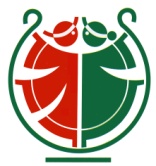 